__________________________________________________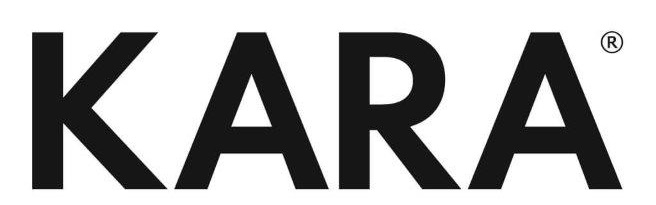 FORMULÁR PRE REKLAMÁCIU TOVARU
Zákazník:							
Adresa:							
Telefon:						E-mail:	Číslo objednávky:					Číslo faktury/paragonu:Ako postupovať pri reklamácií tovaru?Uveďte model, katalogové číslo a cenu tovaru, ktorého sa reklamácia týká.Popište vadu tovaru.Kompletný tovar spoločne s vyplneným formulárom a dokladom o kúpe (faktura/paragon) zašlete na adresu našej spoločnosti:KARA Trutnov, a. s.
K Továrně 84Bohuslavice
541 01 TrutnovReklamáciu doporučujeme uplatniť bez zbytočného odkladu, nejlepšie ihneď po zistení vady,prípadne omeškanie pri pokračujúcom používaní tovaru môže zapričiniť prehlbenie vady, znehodnotenie tovaru a môže byť dôvodom odmietnutia reklamácie.


Dátum a podpis:_______________________Reklamovaný tovar:Reklamovaný tovar:Reklamovaný tovar:Model:Katalogové číslo:Cena tovaru:Zistená vada:Zistená vada:Zistená vada:Navrhovaný spôsob riešenia reklamácie:Číslo bankovního účtu:Číslo bankovního účtu:oprava tovaruČíslo bankovního účtu:Číslo bankovního účtu:výmena tovaruČíslo bankovního účtu:Číslo bankovního účtu:zľava z kupnej cenyodstúpenie od zmluvyČíslo bankovního účtu:Číslo bankovního účtu: